Radial 12 EngineDesigned and built byOdeA video can be found atwww.facebook.com/Ode.Lego.CreationsThese instructions are freely available to any MOC enthusiast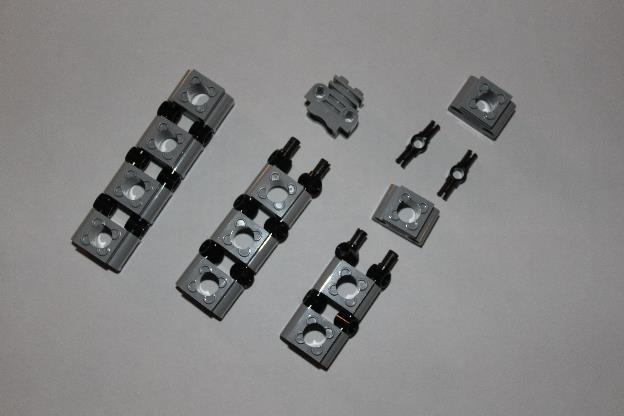 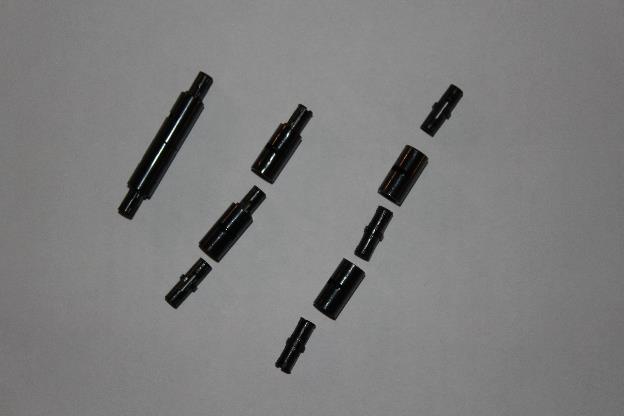 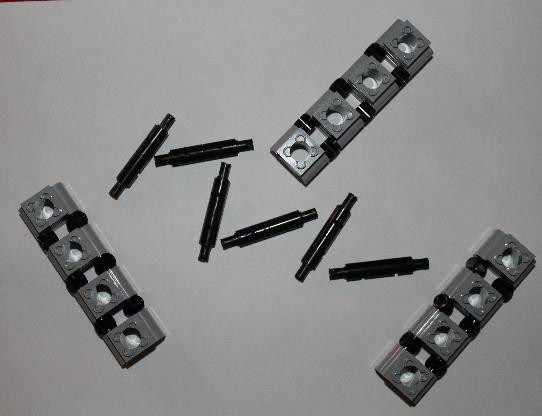 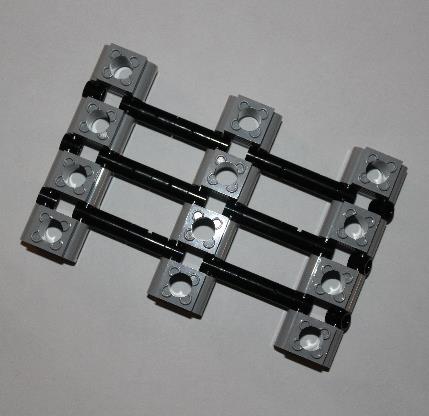 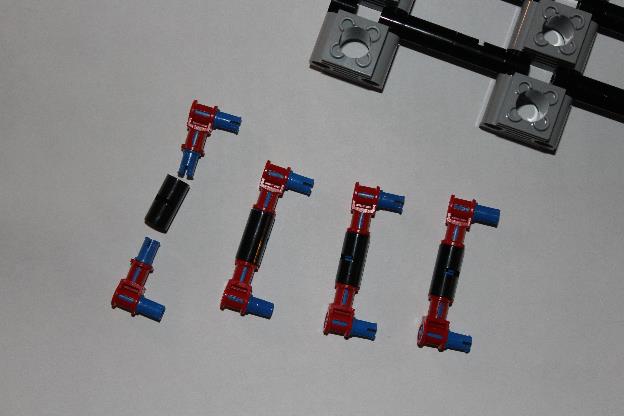 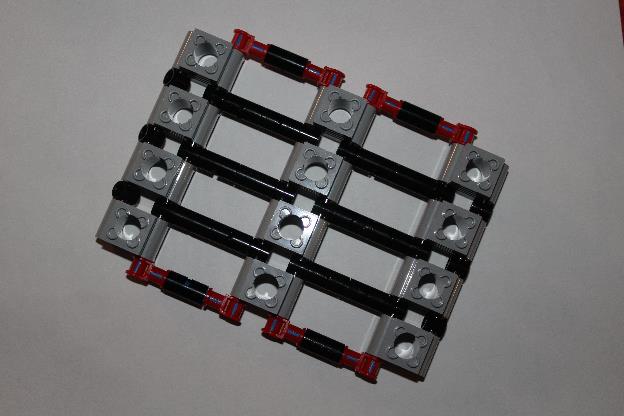 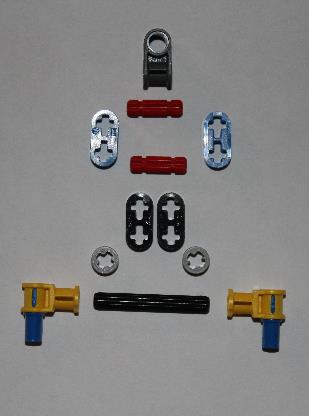 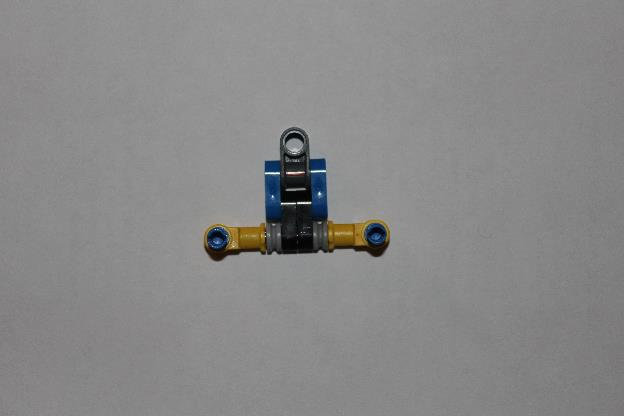 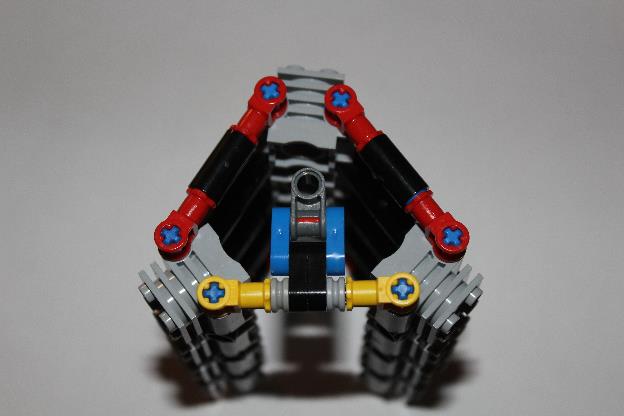 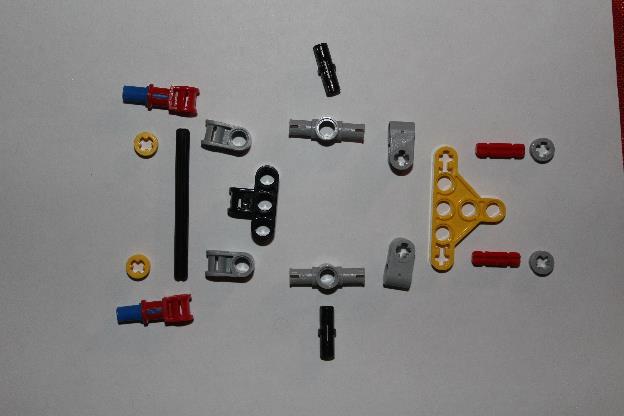 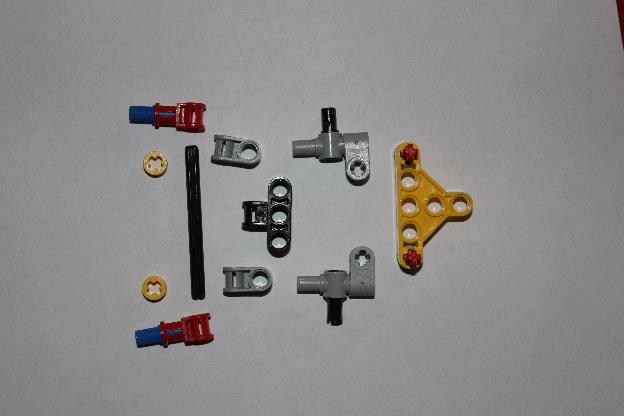 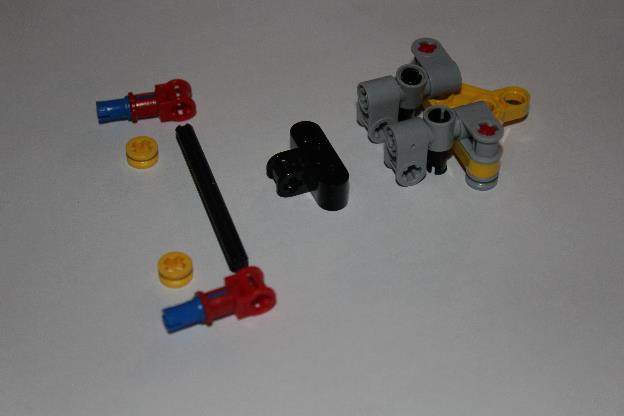 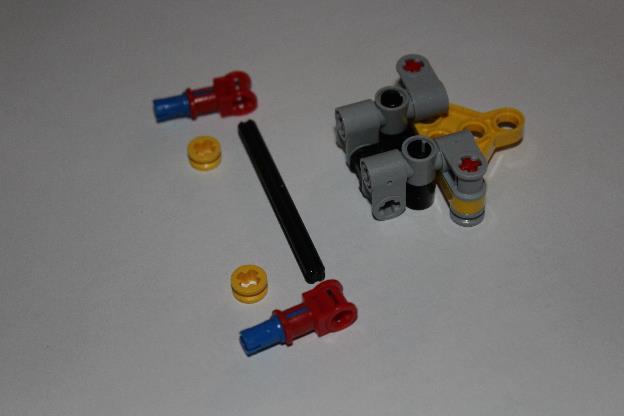 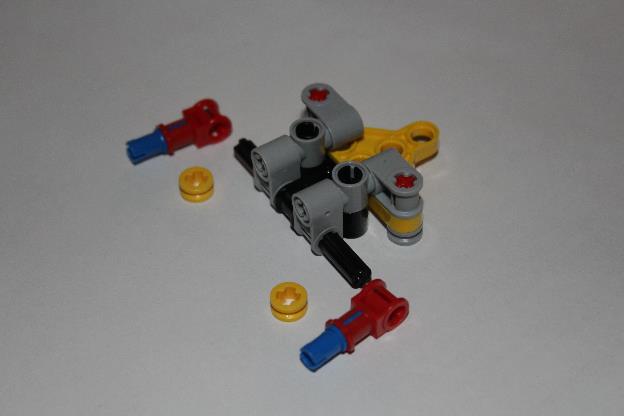 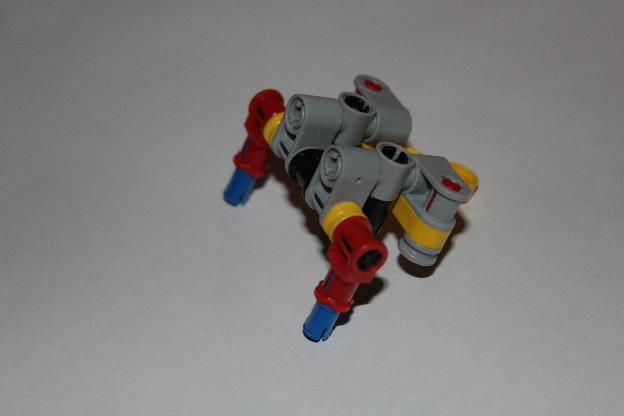 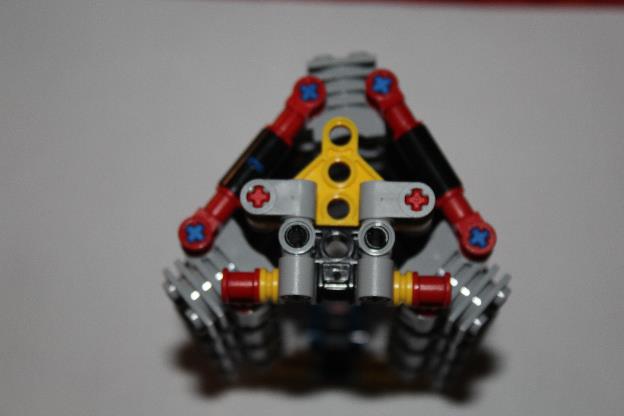 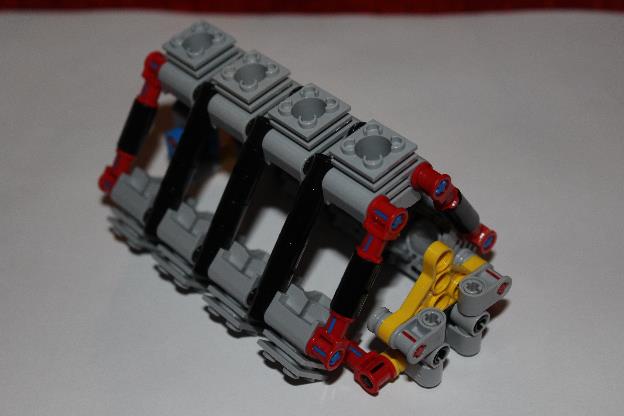 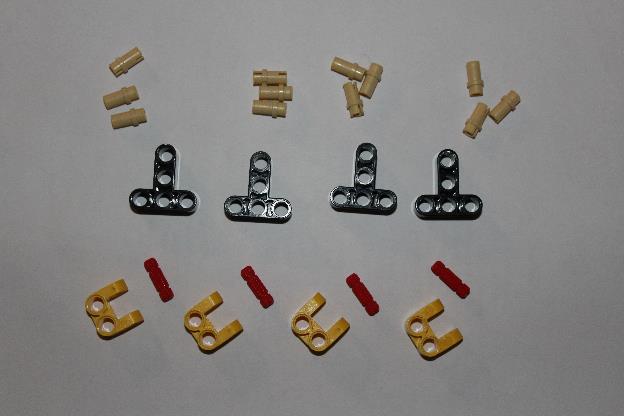 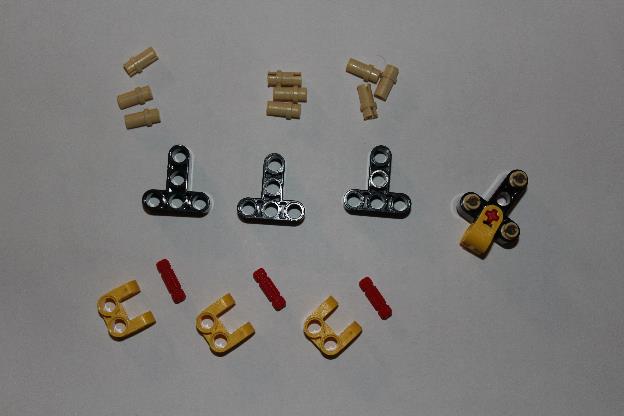 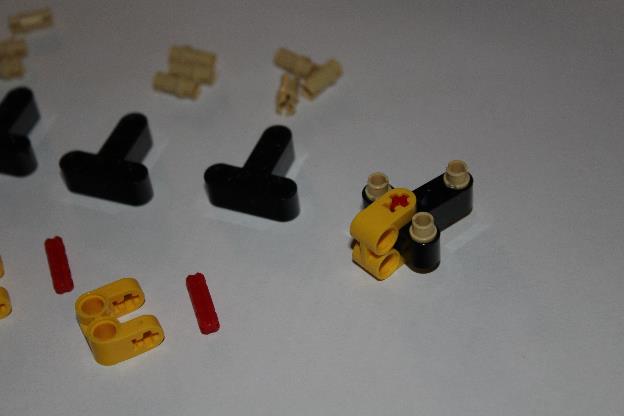 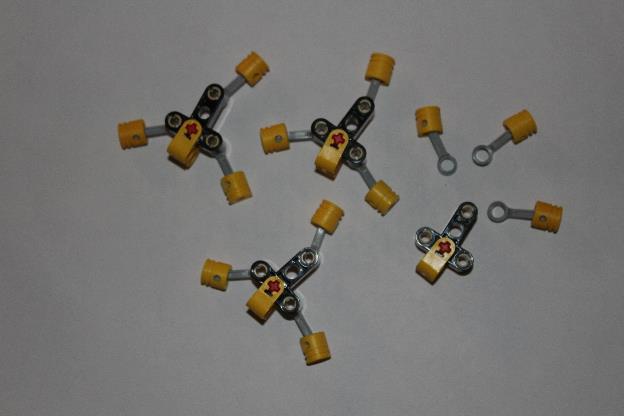 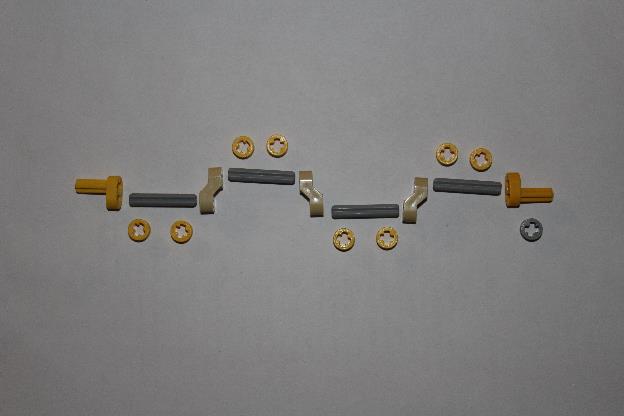 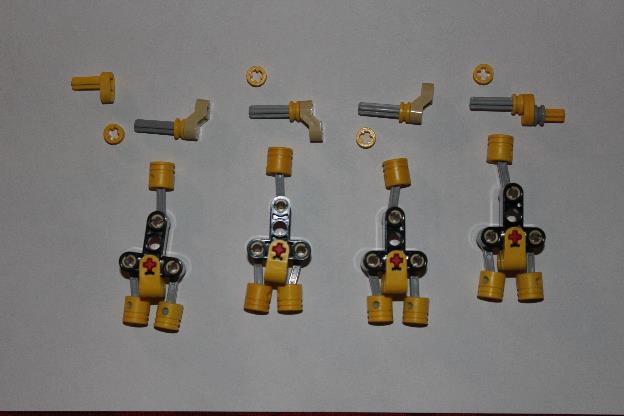 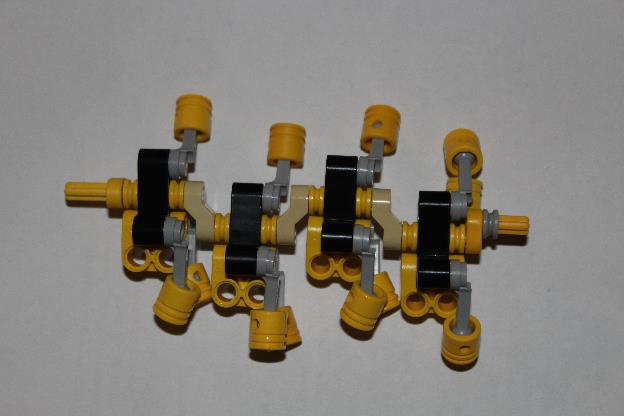 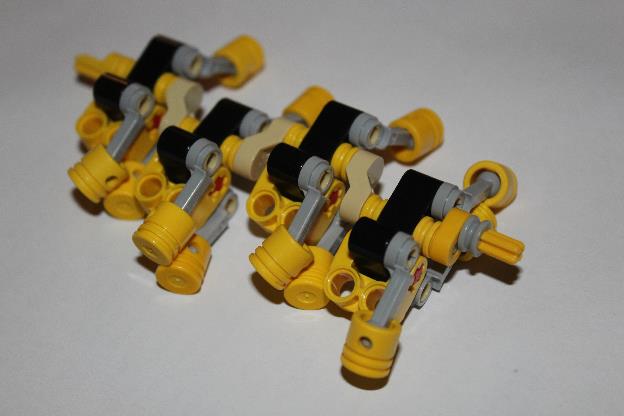 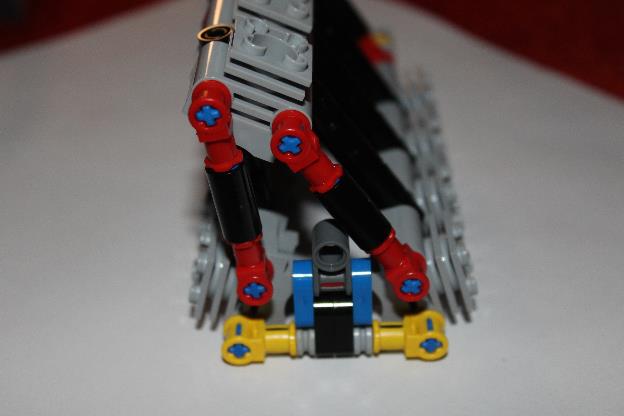 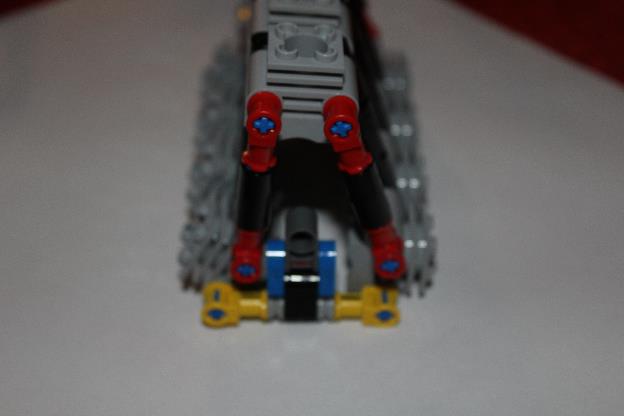 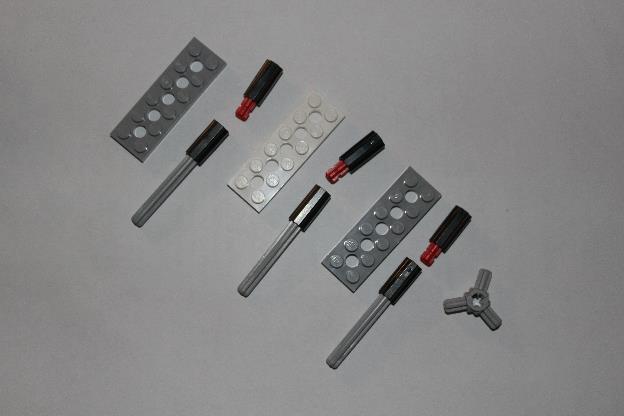 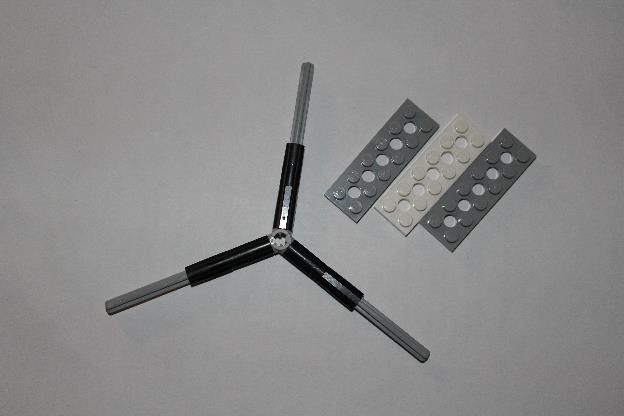 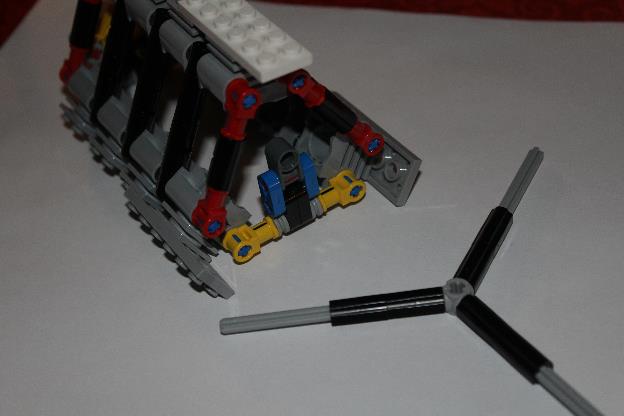 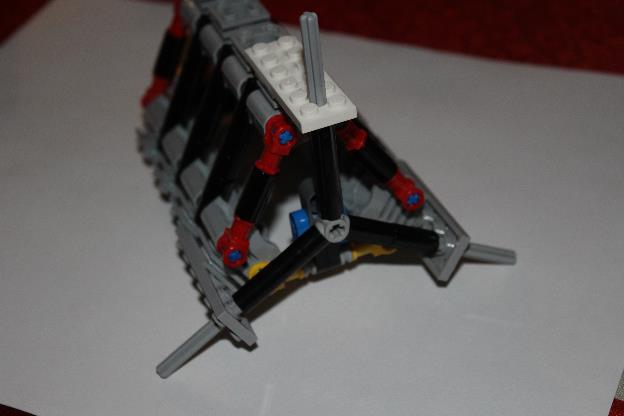 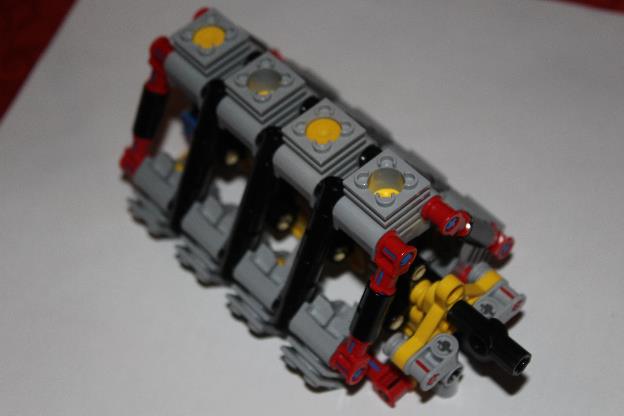 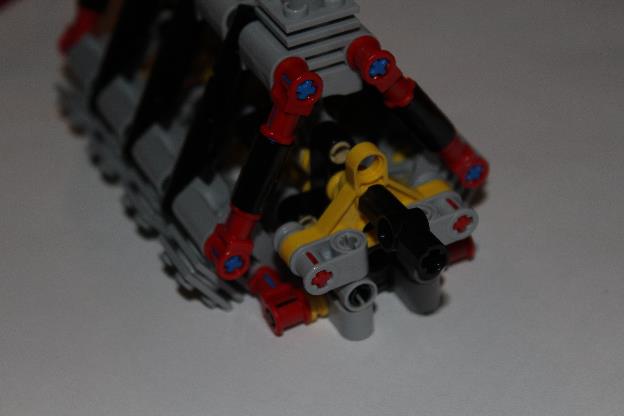 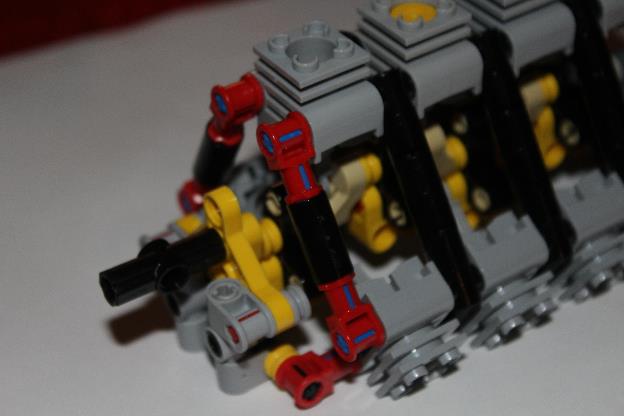 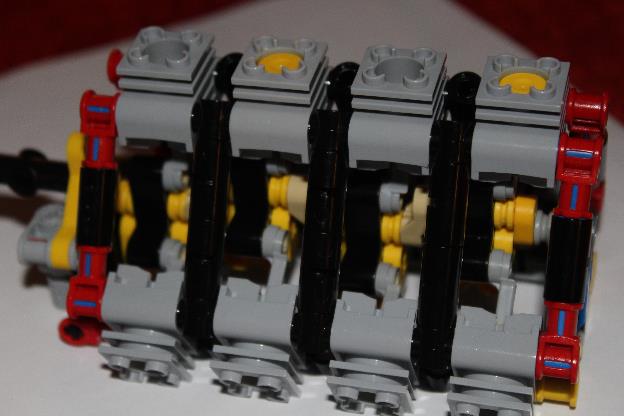 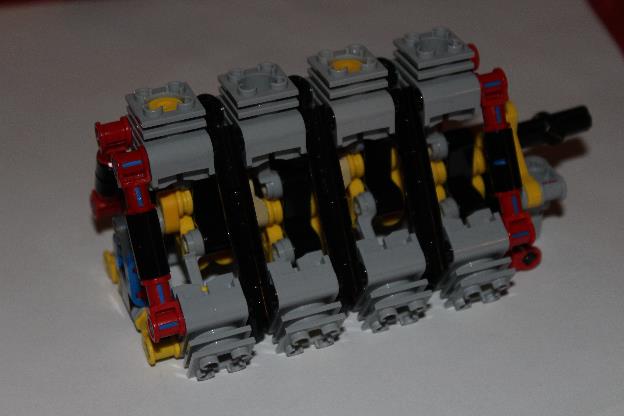 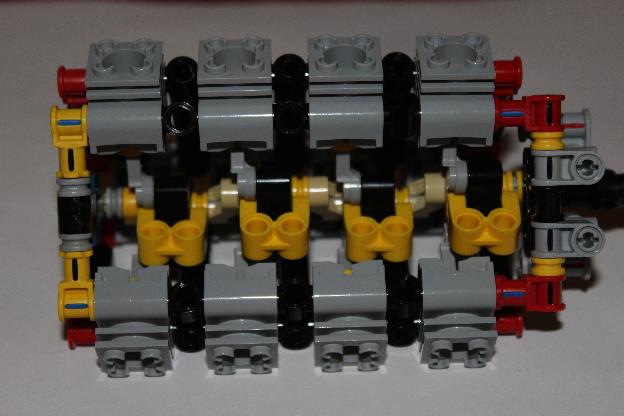 